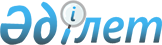 2021-2023 жылдарға арналған Ақжар ауданы Кенащы ауылдық округінің бюджетін бекіту туралыСолтүстік Қазақстан облысы Ақжар аудандық мәслихатының 2021 жылғы 6 қаңтардағы № 66-12 шешімі. Солтүстік Қазақстан облысының Әділет департаментінде 2021 жылғы 13 қаңтарда № 6981 болып тіркелді
      Ескерту. 01.01.2021 бастап қолданысқа енгізіледі – осы шешімінің 7-тармағымен.
      Қазақстан Республикасының 2008 жылғы 4 желтоқсандағы Бюджет кодексінің 9-1, 75-баптарына, Қазақстан Республикасының 2001 жылғы 23 қаңтардағы "Қазақстан Республикасындағы жергілікті мемлекеттік басқару және өзін-өзі басқару туралы" Заңының 6-бабына сәйкес Солтүстік Қазақстан облысы Ақжар аудандық мәслихаты ШЕШІМ ҚАБЫЛДАДЫ:
      1. 2021-2023 жылдарға арналған Ақжар ауданы Кенащы ауылдық округінің бюджеті тиісінше осы шешімге 1, 2 және 3-қосымшаларға сәйкес, оның ішінде 2021 жылға мынадай көлемдерде бекітілсін:
      1) кірістер – 33853 мың теңге:
      салықтық түсімдер – 556 мың теңге;
      салықтық емес түсімдер – 44 мың теңге;
      негізгі капиталды сатудан түсетін түсімдер – 0 мың теңге;
      трансферттер түсімі – 33253 мың теңге;
      2) шығындар – 34685,6 мың теңге; 
      3) таза бюджеттік кредиттеу – 0 мың теңге, соның ішінде:
      бюджеттік кредиттер – 0 мың теңге;
      бюджеттік кредиттерді өтеу – 0 мың теңге;
      4) қаржы активтерімен операциялар бойынша сальдо - 0 мың теңге:
      қаржы активтерін сатып алу - 0 мың теңге;
      мемлекеттің қаржы активтерін сатудан түсетін түсімдер - 0 мың теңге;
      5) бюджет тапшылығы (профициті) – -832,6 мың тенге;
      6) бюджет тапшылығын қаржыландыру (профицитін пайдалану) – 832,6 мың тенге:
      қарыздар түсімі - 0 мың теңге;
      қарыздарды өтеу – 0 мың теңге;
      бюджет қаражатының пайдаланылатын қалдықтары – 832,6 мың теңге.
      Ескерту. 1-тармақ жаңа редакцияда - Солтүстік Қазақстан облысы Ақжар аудандық мәслихатының 10.08.2021 № 8-4 (01.01.2021 бастап қолданысқа енгізіледі) шешімімен.


      2. 2021 жылға арналған ауылдық округ бюджетінің кірістері Қазақстан Республикасының 2008 жылғы 4 желтоқсандағы Бюджет кодексiне сәйкес мынадай салық түсімдері есебінен қалыптастырылатыны белгіленсін:
      1) ауылдың аумағында мемлекеттік кіріс органдарында тіркеу есебіне қою кезінде мәлімделген:
      дара кәсіпкер, жекеше нотариус, жеке сот орындаушысы, адвокат, кәсіпқой медиатор үшін – тұрған жері;
      қалған жеке тұлғалар үшін – тұрғылықты жері орналасқан жеке тұлғалар дербес салық салуға жататын кірістер бойынша жеке табыс салығы;
      2) ауылдық округтің аумағындағы осы салықты салу объектілері бойынша жеке тұлғалардың мүлкіне салынатын салық;
      3) ауылдың аумағындағы жер учаскелері бойынша жеке және заңды тұлғалардан алынатын, елдi мекендер жерлерiне салынатын жер салығы;
      4) мыналардан:
      тұрғылықты жері ауылдың аумағындағы жеке тұлғалардан;
      өздерінің құрылтай құжаттарында көрсетілетін тұрған жері ауылдың аумағында орналасқан заңды тұлғалардан алынатын көлік құралдары салығы;
      5) сыртқы (көрнекі) жарнаманы:
      ауылдағы үй-жайлардың шегінен тыс ашық кеңістікте;
      ауылдық округтің аумақтары арқылы өтетін жалпыға ортақ пайдаланылатын автомобиль жолдарының бөлiнген белдеуiнде;
      елді мекендерден тыс жердегі үй-жайлардың шегінен тыс ашық кеңістікте және жалпыға ортақ пайдаланылатын автомобиль жолдарының бөлiнген белдеуiнен тыс жерде орналастырғаны үшін төлемақы.
      3. 2021 жылға арналған ауылдық округ бюджетінің келесі салықтық емес түсімдер есебінен қалыптасуы белгіленсін:
      1) ауылдық округтердің әкімдері әкімшілік құқық бұзушылықтар үшін салатын айыппұлдар;
      2) жеке және заңды тұлғалардың ерікті түрдегі алымдары;
      3) ауылдық округтің коммуналдық меншігінен (жергілікті өзін-өзі басқарудың коммуналдық меншігінен) түсетін кірістер:
      ауылдық округ әкімі аппаратының шешімімен құрылған коммуналдық мемлекеттік кәсіпорындардың таза кірісі бөлігінің түсімдері;
      ауылдық округтің коммуналдық меншігіндегі (жергілікті өзін-өзі басқарудың коммуналдық меншігіндегі) заңды тұлғаларға қатысу үлестеріне кірістер;
      ауылдық округтің коммуналдық меншігінің (жергілікті өзін-өзі басқарудың коммуналдық меншігінің) мүлкін жалға беруден түсетін кірістер;
      ауылдық округтің коммуналдық меншігінен (жергілікті өзін-өзі басқарудың коммуналдық меншігінен) түсетін басқа да кірістер;
      4) ауылдық округ бюджетіне түсетін басқа да салықтық емес түсімдер.
      4. Ауылдық округ бюджетінен қаржыландырылатын мемлекеттік мекемелерге бекітіп берілген мемлекеттік мүлікті сатудан түсетін ақша негізгі капиталды сатудан ауылдық округ бюджетіне түсетін түсімдер болып табылады.
      5. Аудандық бюджеттен берілетін трансферттер ауылдық округ бюджетіне түсетін трансферттер түсімдері болып табылады.
      6. 2021 жылға арналған ауылдық округ бюджетінде аудандық бюджеттен округ бюджетіне берілетін субвенция көлемі 30 890 мың теңге сомасында көзделгендігі ескерілсін.
      7. Осы шешім 2021 жылғы 1 қаңтардан бастап қолданысқа енгізіледі. Ақжар ауданы Кенащы ауылдық округінің 2021 жылға арналған бюджеті
      Ескерту. 1 қосымша жаңа редакцияда - Солтүстік Қазақстан облысы Ақжар аудандық мәслихатының 10.08.2021 № 8-4 (01.01.2021 бастап қолданысқа енгізіледі) шешімімен. Ақжар ауданы Кенащы ауылдық округінің 2022 жылға арналған бюджеті Ақжар ауданы Кенащы ауылдық округінің 2023 жылға арналған бюджеті
					© 2012. Қазақстан Республикасы Әділет министрлігінің «Қазақстан Республикасының Заңнама және құқықтық ақпарат институты» ШЖҚ РМК
				
      Солтүстік Қазақстан облысы Ақжар аудандық мәслихат
сессиясының төрағасы

Б. Закенов

      Ақжар аудандық мәслихат хатшысы

А. Хоршат
Солтүстік Қазақстан облысыАқжар аудандық мәслихатының2021 жылғы 6 қаңтардағы№ 66-12 шешіміне1 қосымша
Санаты
Сыныбы
Кіші сыныбы
Атауы
Сомасы 

мың теңге
І. Кірістер
33853
1
Салықтық түсімдер
556
04
Меншікке салынатын салықтар
556
1
Мүлікке салынатын салықтар
30
3
Жер салығы
81
4
Көлiк құралдарына салынатын салық
445
2
Салықтық емес түсiмдер
44
01
Мемлекеттік меншіктен түсетін кірістер
44
5
Мемлекет меншігіндегі мүлікті жалға беруден түсетін кірістер
44
4
Трансферттер түсімі
33253
02
Мемлекеттiк басқарудың жоғары тұрған органдарынан түсетiн трансферттер
33253
3
Аудандардың (облыстық маңызы бар қаланың) бюджетінен трансферттер
33253
Атауы
Атауы
Атауы
Атауы
Сомасы

 мың теңге
Функционалдық топ
Функционалдық топ
Функционалдық топ
Функционалдық топ
Сомасы

 мың теңге
Бюджеттік бағдарламалардың әкімшісі
Бюджеттік бағдарламалардың әкімшісі
Бюджеттік бағдарламалардың әкімшісі
Сомасы

 мың теңге
Бағдарлама
Бағдарлама
Сомасы

 мың теңге
II. Шығындар
34685,5
01
Жалпы сипаттағы мемлекеттік қызметтер
16412
124
Аудандық маңызы бар қала, ауыл, кент, ауылдық округ әкімінің аппараты
16412
001
Аудандық маңызы бар қала, ауыл, кент, ауылдық округ әкімінің қызметін қамтамасыз ету жөніндегі қызметтер
16412
07
Тұрғын үй-коммуналдық шаруашылық
4328,5
124
Аудандық маңызы бар қала, ауыл, кент, ауылдық округ әкімінің аппараты
4328,5
014
Елді мекендерді сумен жабдықтауды ұйымдастыру
130
008
Елді мекендердегі көшелерді жарықтандыру
3211,5
009
Елді мекендердің санитариясын қамтамасыз ету
387
011
Елді мекендерді абаттандыру мен көгалдандыру
600
08
Мәдениет, спорт, туризм және ақпараттық кеңістiк
9945
124
Аудандық маңызы бар қала, ауыл, кент, ауылдық округ әкімінің аппараты
9945
006
Жергілікті деңгейде мәдени-демалыс жұмысын қолдау
9945
13
Басқалар
4000
124
Аудандық маңызы бар қала, ауыл, кент, ауылдық округ әкімінің аппараты
4000
040
Өңірлерді дамытудың 2025 жылға дейінгі мемлекеттік бағдарламасы шеңберінде өңірлерді экономикалық дамытуға жәрдемдесу бойынша шараларды іске асыруға ауылдық елді мекендерді жайластыруды шешуге арналған іс-шараларды іске асыру
4000
15
Трансферттер
0,1
124
Аудандық маңызы бар қала, ауыл, кент, ауылдық округ әкімінің аппараты
0,1
048
Пайдалынбаған (толық пайдаланылмаған) нысаналы трансферттерді қайтару
0,1
ІІІ. Таза бюджеттік кредиттеу
0
ІV. Қаржы активтерімен операциялар бойынша сальдо
0
Қаржы активтерін сатып алу
0
Мемлекеттің қаржы активтерін сатудан түсетін түсімдер
0
V. Бюджет тапшылығы (профициті)
-832,6
VІ. Бюджет тапшылығын қаржыландыру (профицитін пайдалану)
832,6
Санаты
Сыныбы
Кіші сыныбы
Атауы
Сомасы 

мың теңге
8
Бюджет қаражатының пайдаланылатын қалдықтары
832,6
01
Бюджет қаражаты қалдықтары
832,6
1
Бюджет қаражатының бос қалдықтары
832,6Ақжар аудандық мәслихатының 2021 жылғы 06 қаңтардағы№ 66-12 шешіміне 2-қосымша
Санаты
Сыныбы
Кіші сыныбы
Атауы
Сомасы

мың теңге
І. Кірістер
29032
1
Салықтық түсімдер
606
04
Меншікке салынатын салықтар
606
1
Мүлікке салынатын салықтар
31
3
Жер салығы
82
4
Көлiк құралдарына салынатын салық
493
4
Трансферттер түсімі
28426
02
Мемлекеттiк басқарудың жоғары тұрған органдарынан түсетiн трансферттер
28426
3
Аудандардың (облыстық маңызы бар қаланың) бюджетінен трансферттер
28426
Атауы
Атауы
Атауы
Атауы
Сомасы

мың теңге
Функционалдық топ
Функционалдық топ
Функционалдық топ
Функционалдық топ
Сомасы

мың теңге
Бюджеттік бағдарламалардың әкімшісі
Бюджеттік бағдарламалардың әкімшісі
Бюджеттік бағдарламалардың әкімшісі
Сомасы

мың теңге
Бағдарлама
Бағдарлама
Сомасы

мың теңге
II. Шығындар
29032
01
Жалпы сипаттағы мемлекеттік қызметтер
17352
124
Аудандық маңызы бар қала, ауыл, кент, ауылдық округ әкімінің аппараты
17352
001
Аудандық маңызы бар қала, ауыл, кент, ауылдық округ әкімінің қызметін қамтамасыз ету жөніндегі қызметтер
17352
07
Тұрғын үй-коммуналдық шаруашылық
1693
124
Аудандық маңызы бар қала, ауыл, кент, ауылдық округ әкімінің аппараты
1693
014
Елді мекендерді сумен жабдықтауды ұйымдастыру
134
008
Елді мекендердегі көшелерді жарықтандыру
540
009
Елді мекендердің санитариясын қамтамасыз ету
399
011
Елді мекендерді көріктендіру және көгалдандыру
620
08
Мәдениет, спорт, туризм және ақпараттық кеңістiк
9987
124
Аудандық маңызы бар қала, ауыл, кент, ауылдық округ әкімінің аппараты
9987
006
Жергілікті деңгейде мәдени-демалыс жұмысын қолдау
9987
ІІІ. Таза бюджеттік кредиттеу
0
ІV. Қаржы активтерімен операциялар бойынша сальдо
0
Қаржы активтерін сатып алу
0
Мемлекеттің қаржы активтерін сатудан түсетін түсімдер
0
V. Бюджет тапшылығы (профициті)
0
VІ. Бюджет тапшылығын қаржыландыру (профицитін пайдалану)
0
Санаты
Сыныбы
Кіші сыныбы
Атауы
Сомасы

мың теңге
8
Бюджет қаражатының пайдаланылатын қалдықтары
0
01
Бюджет қаражаты қалдықтары
0
1
Бюджет қаражатының бос қалдықтары
0Солтүстік Қазақстан облысы Ақжар аудандық мәслихатының 2021 жылғы 06 қаңтардағы№ 66-12 шешіміне 3-қосымша
Санаты
Сыныбы
Кіші сыныбы
Атауы
Сомасы

мың теңге
І. Кірістер
30816
1
Салықтық түсімдер
651
01
Табыс салығы
40
2
Жеке табыс салығы
40
04
Меншікке салынатын салықтар
611
1
Мүлікке салынатын салықтар
35
3
Жер салығы
82
4
Көлiк құралдарына салынатын салық
494
4
Трансферттер түсімі
30165
02
Мемлекеттiк басқарудың жоғары тұрған органдарынан түсетiн трансферттер
30165
3
Аудандардың (облыстық маңызы бар қаланың) бюджетінен трансферттер
30165
Атауы
Атауы
Атауы
Атауы
Сомасы

мың теңге
Функционалдық топ
Функционалдық топ
Функционалдық топ
Функционалдық топ
Сомасы

мың теңге
Бюджеттік бағдарламалардың әкімшісі
Бюджеттік бағдарламалардың әкімшісі
Бюджеттік бағдарламалардың әкімшісі
Сомасы

мың теңге
Бағдарлама
Бағдарлама
Сомасы

мың теңге
II. Шығындар
30816
01
Жалпы сипаттағы мемлекеттік қызметтер
17873
124
Аудандық маңызы бар қала, ауыл, кент, ауылдық округ әкімінің аппараты
17873
001
Аудандық маңызы бар қала, ауыл, кент, ауылдық округ әкімінің қызметін қамтамасыз ету жөніндегі қызметтер
17873
07
Тұрғын үй-коммуналдық шаруашылық
1745
124
Аудандық маңызы бар қала, ауыл, кент, ауылдық округ әкімінің аппараты
1745
014
Елді мекендерді сумен жабдықтауды ұйымдастыру
138
008
Елді мекендердегі көшелерді жарықтандыру
556
009
Елді мекендердің санитариясын қамтамасыз ету
411
011
Елді мекендерді көріктендіру және көгалдандыру
640
08
Мәдениет, спорт, туризм және ақпараттық кеңістiк
10198
124
Аудандық маңызы бар қала, ауыл, кент, ауылдық округ әкімінің аппараты
10198
006
Жергілікті деңгейде мәдени-демалыс жұмысын қолдау
10198
13
Басқалар
1000
124
Аудандық маңызы бар қала, ауыл, кент, ауылдық округ әкімінің аппараты
1000
040
Өңірлерді дамытудың 2025 жылға дейінгі бағдарламасы шеңберінде өңірлерді экономикалық дамытуға жәрдемдесу бойынша шараларды іске асыруға ауылдық елді мекендерді жайластыруды шешуге арналған іс-шараларды іске асыру
1000
ІІІ. Таза бюджеттік кредиттеу
0
ІV. Қаржы активтерімен операциялар бойынша сальдо
0
Қаржы активтерін сатып алу
0
Мемлекеттің қаржы активтерін сатудан түсетін түсімдер
0
V. Бюджет тапшылығы (профициті)
0
VІ. Бюджет тапшылығын қаржыландыру (профицитін пайдалану)
0
Санаты
Сыныбы
Кіші сыныбы
Атауы
Сомасы

мың теңге
8
Бюджет қаражатының пайдаланылатын қалдықтары
0
01
Бюджет қаражаты қалдықтары
0
1
Бюджет қаражатының бос қалдықтары
0